ПРИКАЗ № 5 (2017) от 26 февраля 2017 годаО результатах проведения курсов патрульных в Карелии 23-26 февраля 2017 годаНа основании результатов, представленных руководителем курсов патрульных СКИ НОРС-Р Сергеевым Тимофеем (Бешеной Белкой), приказываю засчитать прохождение курсов патрульных руководителей НОРС-Р следующим курсантам:1.	Александрова Мария (Санкт-Петербург)2.	Веселова Татьяна (Санкт-Петербург)3.	Видергольд Владимир (Москва)4.	Воздвиженская Юлия (Карелия)5.	Зверева Ирина (Московская область)6.	Конягина Елена (Москва)7.	Костюк Марьяна (Карелия)8.	Кочетков Илья (Пермский край)9.	Крючкова Софья (Москва)10.	Курочкина Ирина (Карелия)11.	Лаврова Екатерина (Воронежская область)12.	Леонов Михаил (Московская область)13.	Мацола Екатерина (Карелия)14.	Михалева Екатерина (Пермский край)15.	Михеенко Карина (Карелия)16.	Морозов Артемий (Татарстан)17.	Мурадов Даниил (Карелия)18.	Надточиев Никита (Воронежская область)19.	Никитчук Яна (Пермский край)20.	Никулина Лидия (Респ. Карелия)21.	Орлов Александр (Московская область)22.	Оятин Дмитрий (Респ. Карелия)23.	Перекопская Марина (Москва)24.	Попова Дана (Калининградская область)25.	Савченко Роман (Калининградская область)26.	Селиманова Алина (Московская область)27.	Сиркин Тимур (Татарстан)28.	Стратьева Валентина (Карелия)29.	Сударев Максим (Карелия)30.	Суханова Полина (Московская область)31.	Федорков Вячеслав (Карелия)32.	Шабалов Кирилл (Удмуртия)33.	Шарафутдинова Лилия (Калининградская область)34.	Шкараденок Даниил (Карелия)Координатор НОРС-РВоздвиженский С. (Белый Песец)МЕЖРЕГИОНАЛЬНАЯ ДЕТСКАЯ ОБЩЕСТВЕННАЯ НЕПОЛИТИЧЕСКАЯ ОРГАНИЗАЦИЯ РАЗВЕДЧИКОВ-СКАУТОВ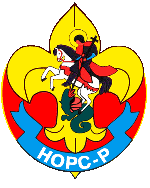 МЕЖРЕГИОНАЛЬНАЯ ДЕТСКАЯ ОБЩЕСТВЕННАЯ НЕПОЛИТИЧЕСКАЯ ОРГАНИЗАЦИЯ РАЗВЕДЧИКОВ-СКАУТОВ НОРС185033, Республика Карелия,  г. Петрозаводск, пр-т А.Невского, 69тел. 8 (8142) 53 05 83, +7 (921) 457 68 45, e-mail: nors-r@mail.ru, http://nors.ru185033, Республика Карелия,  г. Петрозаводск, пр-т А.Невского, 69тел. 8 (8142) 53 05 83, +7 (921) 457 68 45, e-mail: nors-r@mail.ru, http://nors.ru